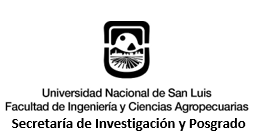 REF: Solicitud de Pasantía en InvestigaciónVilla Mercedes (San Luis), xx de xx de 2023Sra. Secretaria de Investigación y PosgradoFICA - UNSLMg. Lic. Mónica PáezS.               _________ /______                 DDe nuestra mayor consideración:Tenemos el agrado de dirigirnos a Ud., y por su intermedio a quien corresponda, con el fin de solicitar la autorización para realizar una Pasantía en Investigación del estudiante …………………………………………… DNI……………, en el PROICO/PROIPRO 14-xxxx   “…………………………………………….”Se adjunta a la presente:Plan de Trabajo, que debe contar con al menos:Título/Tema de investigaciónObjetivosMetodologíaCronograma de actividadesInfraestructura requerida para su realizaciónBibliografíaCurriculum Vitae del pasante y Certificado analíticoCurriculum Vitae del director de pasantía propuesto.Se deja constancia que el director de pasantía propuesto cumple con el Artículo 6° de la OCD 5/13: “Los Directores de pasantías podrán dirigir simultáneamente un máximo de 6 (seis) alumnos de cualquier de las modalidades de formación personalizada: pasantías de alumnos y/o graduados, trabajos finales de grado, becas de grado.”Sin otro particular, saludamos muy atentamente.EstudianteDirector de pasantíaDirector de ProyectoFirma:Nombre completo: DNI: